มหาวิทยาลัยเทคโนโลยีราชมงคลอีสาน  นครราชสีมา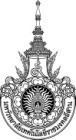 แบบประเมินเบื้องต้นสำหรับอาจารย์พิเศษชื่อ.............................................................................. 	สอนวิชา...............................................................คุณวุฒิ.......................................................................		สาขาที่สำเร็จการศึกษา.......................................สาขาวิชา...................................................................		คณะ....................................................................เกณฑ์การประเมิน : จะต้องผ่านเกณฑ์ ๓ ใน ๔ เพื่อขึ้นทำเนียบผู้สอนกรุณาแนบเอกสารประกอบการประเมิน ดังนี้ประวัติ                   หลักฐานการศึกษาผลงาน (ถ้ามี)ลงชื่อผู้ประเมิน.........................................................(...............................................................................)ตำแหน่ง...................................................................วันที่.........เดือน.....................พ.ศ............................ISSUE           	:	3	        								      FM35-01วันที่บังคับใช้  	:	20 	มิ.ย. 59                                                             			  หน้าที่  1 / 1เกณฑ์การประเมินผลการประเมินผลการประเมินหมายเหตุเกณฑ์การประเมินผ่านไม่ผ่านหมายเหตุ1. คุณวุฒิ2. ประสบการณ์/การทำงาน/การสอน3. ทักษะ/ความชำนาญ4. การฝึกอบรม/การวิจัย